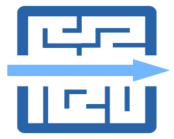 DG REGIO Transnational Network on Simplification16th meeting of the network - 14th and 15th March 2024 - RigaBackground documents (rev. 07.03.2024)SessionSessionBackground documentsFilesII.Guidance on SCOs and way forward on FNLCII.1 – Introduction on updated guidance on SCOs and way forward on FNLCPresenting the outcomes of the multi-country workshop held in conjunction with the TN meeting and preliminary proposals for the updating the guidance on SCOs and defining a way forward on FNLC. Background note ‘Updated guidelines on the use of SCOs and way forward on FNLC’ prepared by the European CommissionII.Guidance on SCOs and way forward on FNLCII.2 – Updated guidance on SCOs and way forward on FNLC – part 1Participants are invited to address, in a world café session, a first set of key topics relevant for updating the EC guidance on SCOs and defining a way forward on FNLC.Background note with instructions for the world café session (including the questions/discussion points around the (4) key topics that will be addressed during the world café)II.Guidance on SCOs and way forward on FNLCII.3 – Updated guidance on SCOs and way forward on FNLC – part 2Participants address a second set of key topics relevant for updating the EC guidance on SCOs and defining a way forward on FNLC.Background note with instructions for the world café session (including the questions/discussion points around the (4) key topics that will be addressed during the world café)II.Guidance on SCOs and way forward on FNLCII.4 – Next steps for guidance on SCOs and way forward on FNLC The outcomes of the world café session are reported back and discussed in plenary. The rationale of this session is to validate the main proposals identified by TN members for the update of the guidance on SCOs and the way forward on FNLC.Background note with instructions for the world café session (including the questions/discussion points around the (4) key topics that will be addressed during the world café)III.Performance-based approaches and FNLCIII.2 – Developing FNLC schemes in practice: group exerciseTN members are invited to develop draft FNLC schemes, based on feasibility studies covering policy areas relevant for ERDF/CF/JTF programmes.III.3 – Developing FNLC schemes in practice: panel discussionPresenting the draft FNLC schemes developed during the group exercise and addressing the key issues identified by participants around the practical development of FNLC proposals.Background note with instructions and template for the group exercise and panel discussion on FNLC (sessions III.2-III.3)III.Performance-based approaches and FNLCIII.2 – Developing FNLC schemes in practice: group exerciseTN members are invited to develop draft FNLC schemes, based on feasibility studies covering policy areas relevant for ERDF/CF/JTF programmes.III.3 – Developing FNLC schemes in practice: panel discussionPresenting the draft FNLC schemes developed during the group exercise and addressing the key issues identified by participants around the practical development of FNLC proposals.Feasibility study 1 – on ‘Promoting sustainable multimodal urban mobility’ III.Performance-based approaches and FNLCIII.2 – Developing FNLC schemes in practice: group exerciseTN members are invited to develop draft FNLC schemes, based on feasibility studies covering policy areas relevant for ERDF/CF/JTF programmes.III.3 – Developing FNLC schemes in practice: panel discussionPresenting the draft FNLC schemes developed during the group exercise and addressing the key issues identified by participants around the practical development of FNLC proposals.Feasibility study 2 – on ‘Skills for smart specialisation and transition’III.Performance-based approaches and FNLCIII.2 – Developing FNLC schemes in practice: group exerciseTN members are invited to develop draft FNLC schemes, based on feasibility studies covering policy areas relevant for ERDF/CF/JTF programmes.III.3 – Developing FNLC schemes in practice: panel discussionPresenting the draft FNLC schemes developed during the group exercise and addressing the key issues identified by participants around the practical development of FNLC proposals.Feasibility study 3 – on ‘Climate change adaptation and risk prevention’